ПРО ЩЕПЛЕННЯ ДЛЯ БАТЬКІВ.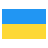 ВАКЦИНАЦIЯВідповідно до ст. 17 сек. 1а Закону про запобігання та боротьбу з інфекціями та інфекційними хворобами людей обов’язок вакцинації на території Республіки Польща поширюється на громадян України, дітей та підлітків до 19 років.Ці особи мають право на безкоштовні щеплення згідно з польською програмою профілактичних щеплень.Діти, які перетнули кордон Республіки Польщi з Україною у зв’язку зі збройним конфліктом на території цієї країни, починаючи з 24 лютого 2022 року, охоплені медичним обслуговуванням 
і їх щеплення повинні проводитися згідно зі схемою в Польщі.1. неонатальна вакцинація проти туберкульозу та гепатиту В,а також наступні щеплення, передбачені Програмою захисних щеплень, є обов’язковими для дітей, народжених у Республіці Польща2. діти, які проживають на території Польщі менше трьох місяців, можуть бути щеплені добровільно згідно з календарем обов’язкових щеплень, визначеним у Програмі профілактичних щеплень.3. особи до 19 років, які перебувають у Польщі більше трьох місяців, охоплені програмою обов’язкової вакцинації згідно з Програмою профілактичних щеплень.Батьки, щеплення – це найефективніший спосіб захисту від хвороб у дитячому віці. Навіть якщо ваша дитина застудилася, під час наступного візиту запитайте лікаря про поточний графік щеплень. Це дозволить вам планувати вакцинацію заздалегідь. Якщо маєте сумніви, будьте щирими в розмові з лікарем. Він розвіє ваші сумніви.
Програма профілактичних щеплень – це перелік обов’язкових й рекомендованих щеплень, в ній міститься інформація, від яких захворювань необхідно зробити щеплення як дітям, так 
і дорослим. Показує графіки вакцинації дітей та дорослих. Програма щеплень визначає дати та інтервали між окремими щепленнями, типи доступних вакцин та спосіб їх введення. В Польщі рекомендації щодо вакцинації підготовлюються Педіатричною групою експертів для Програми Імунізації при Міністрі охорони здоров’я та Санітарно-епідеміологічній раді при Головному санітарному інспекторі.Варто пам’ятати, що щеплення є обов’язковими не лише для дітей, але й також для дорослих. Це має особливе значення для осіб, які контактують з великою кількістю людей, наприклад, медичних працівників, вчителів або опікунів дітей. Профілактичні щеплення є безпечними та ефективними. Деякі з них, такі як вакцина проти кору та краснухи, є обов’язковими в багатьох країнах. Інші, такі як вакцина проти грипу, рекомендуються, особливо тим, хто має підвищений ризик захворіти, наприклад людям похилого віку або вагітним жінкам. Варто пам’ятати, що профілактичні щеплення – це не тільки інвестиція в здоров’я окремої людини, а й у здоров’я всього суспільства. Завдяки ним, можна запобігти поширенню інфекційних захворювань, особливо тих, які можуть бути небезпечними для людей похилого віку або маленьких дітей. Вакцинація – це також економія грошей, оскільки зменшує вартість лікування та відсутність на роботі через хвороби.Обов’язкові щепленняУ Польщі діє Програма Імунізації, яка визначає якi щеплення є обов’язковими на певний момент життя дитини. Дитина, яка перебуває більше 3 місяців у Польщі, підлягає під календар щеплень, зазначений в PSO. До обов'язкових щеплень відносяться щеплення проти:Pотавірусy для дітей, народжених після 31.12.2020 rТуберкульозупневмококовим інфекціям для дітей, народжених після 31.12.2016дифтеріїкоклюшуполіомієлітукорупаротитукраснухиправцюгепатиту Bінфекцій, спричинених Haemophilus influenzae типу В
Їх вартість фінансується з державного бюджету.Щеплення проводяться в клініках первинної медико-санітарної допомоги, де надаються послуги в рамках Національного Фонду Здоров’я. Для виконання вакцинації потрібен номер PESEL та паспорт.Немає обов’язку перекладати карту щеплень з країни походження. У випадку відсутності медичної документації, що свідчить про вакцинацію, дитина буде повністю охоплена Програмою Профілактичних Щеплень, передбаченою для її року народження.Звільнення від обов’язку вакцинації можливе у разі наявності медичних протипоказань, зазначених лікарем під час візиту, або коли з моменту вакцинації ще не минув період, більший за тривалість імунітету.РЕКОМЕНДОВАНІ ЩЕПЛЕННЯТак caмo, як і  y випадку з обов'язковими щепленнямиРекомендовані щеплення доповнюють обов’язкову вакцинацію. Вони дають можливість на більш обширний Захист дитини від таких інфекційних захворювань:вітряна віспакліщовий енцефалітвірусний гепатит Aгрипменінгококові інфекції
Оплачувати їх потрібно самостійно, купуючи в аптеці за рецептом, виписаним лікарем під час візитy. На думку експертів, варто обирати комбіновані вакцини, які мають дію проти більшої кількості захворювань.ЯК ЗАПИСАТИ ДИТИНУ НА ЩЕПЛЕННЯ?Оберіть клініку первинної медико-санітарної допомоги. Переконайтеся, що вона співпрацює з Національним Фондом Здоров’я.Запишіться на прийом до педіатра.Під час візитy у педіатра буде проведено kваліфікаційний oгляд до вакцинації. Його елементaми є:Зваження та вимірювання дитиниПроведення медичного опитування, яке включає запитання про стан здоров’я дитини, її поведінку, а також оцінку загального стану дитини, включаючи основні життєві показники (температура, частота серцевих скорочень, дихання, свідомість), огляд горла, лімфовузлів та аускультацію легенiв і серця.Розмова про переваги та ризики вакцинації. Як батьки/опікун ви також будете проінформовані про можливі поствакцинальні реакції, які можуть виникнути після деяких окремих щеплень. Більшість побічних ефектів не спричинені вакцинoю, мають лише тимчасовий зв’язок, а не причинно-наслідковi. можуть бути спричинені іншою хворобою. Термін дії медичного огляду – 24 години. Протягом цього часу слід зробити щеплення згідно з календарем щеплень. Зазвичай дитину вакцинують під час того ж прийому.Зберігайте документ про підтвердження вакцинації.ВІДМІННОСТІ В КАЛЕНДАРІ ОБОВ’ЯЗКОВИХ ЩЕПЛЕНЬ В ПОЛЬЩІ ТА УКРАЇНІУкраїнський дитячий календар щеплень значною мірою збігається з польським.
Включає обов’язкові щеплення проти:гепатиту В,туберкульозу,поліомієліту, дифтерії,коклюшу,правця,кору,паротиту,краснухи ,інфекцій, спричинених Haemophilus influenzae типу В.Найважливіші відмінності між польським та українським Календарем Щеплень:В Україні схема вакцинації проти поліомієліту складається з 6 доз вакцини. 2х «вбита» (IPV) та 4х «жива» (OPV). У Польщі з квітня 2016 року ми використовуємо лише « вбиту» вакцину, 4х (IPV).До українського календарю безкоштовних щеплень не входять щеплення від пневмококів та ротавірусу.